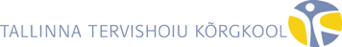 Meditsiinitehnilise hariduse keskusOptometristi õppekavaOP1Maiu MustikasVÄRVITAJU EALISED MUUTUSEDReferaat õppeaines uurimistöö alused IJuhendaja Kaiu KaalikasTallinn 2022Tervishariduse keskusÄmmaemanda õppekavaÄ2Liisi KuuskSÜNNITUSEKS VALMISTUMINE MITMIKUTE SÜNNI KORRALProjekt õppeaines uurimistöö alused IIJuhendaja Anneli AusTallinn 2022Õenduse õppetoolÕe õppekavaÕ32Kertu TammÕENDUSTOIMINGUD INTENSIIVRAVI OSAKONNASLõputöö ITallinn 2022Tervishariduse keskusTegevusterapeudi õppekavaToomas MändTERAPEUTILISED TOIMINGUD AUTISMISPEKTRI HÄIREGA ISIKU TEGEVUSTERAAPIASLõputööTallinn 2022Õenduse õppetoolTerviseteaduse õppekavaHarri HaugKVALITEEDIJUHTIMISSÜSTEEMI ARENDAMINE TERVISHOIUASUTUSE NÄITELArendusprojektTallinn 2022